Publicado en 08018 / Barcelona el 29/11/2012 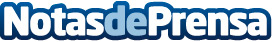 Afrontando el reto de las marcas digitalesNaming Digital lanza en España BrandShelter™, la solución integral para la gestión de
dominios y marcas en Internet.Datos de contacto:Alberto DomínguezRble. Comunicación y Marketing93 551 05 28Nota de prensa publicada en: https://www.notasdeprensa.es/afrontando-el-reto-de-las-marcas-digitales Categorias: Derecho Telecomunicaciones Marketing E-Commerce http://www.notasdeprensa.es